Unit 6 Lesson 4: Comparing Quadratic and Exponential Functions1 From Least to Greatest (Warm up)Student Task StatementList these quantities in order, from least to greatest, without evaluating each expression. Be prepared to explain your reasoning.A. B. C. D. 2 Which One Grows Faster?Student Task StatementIn Pattern A, the length and width of the rectangle grow by one small square from each step to the next.In Pattern B, the number of small squares doubles from each step to the next.In each pattern, the number of small squares is a function of the step number, .Pattern A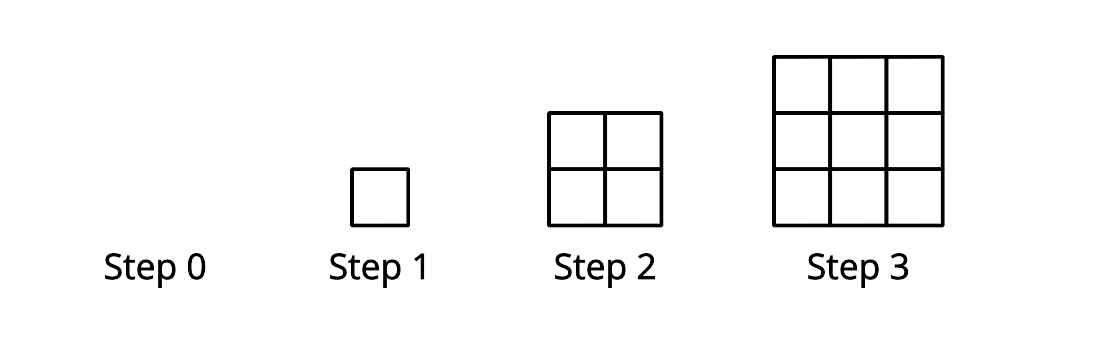 Pattern B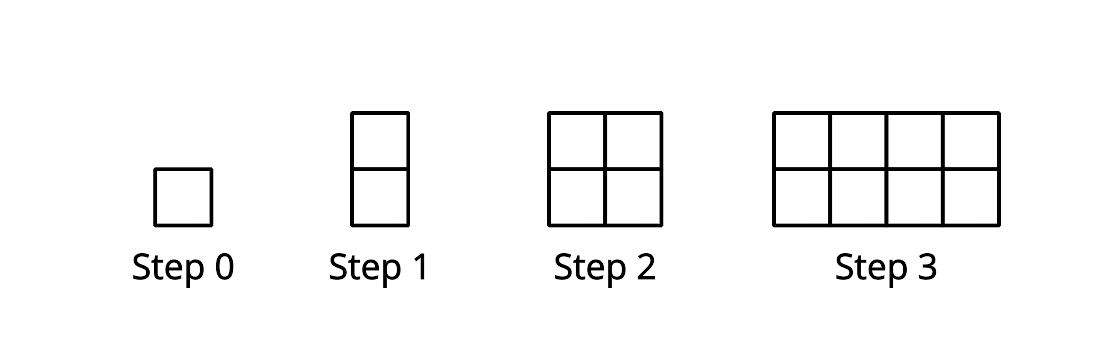 Write an equation to represent the number of small squares at Step  in Pattern A.Is the function linear, quadratic, or exponential?Complete the table:Write an equation to represent the number of small squares at Step  in Pattern B.Is the function linear, quadratic, or exponential?Complete the table:How would the two patterns compare if they continue to grow? Make 1–2 observations.Activity Synthesis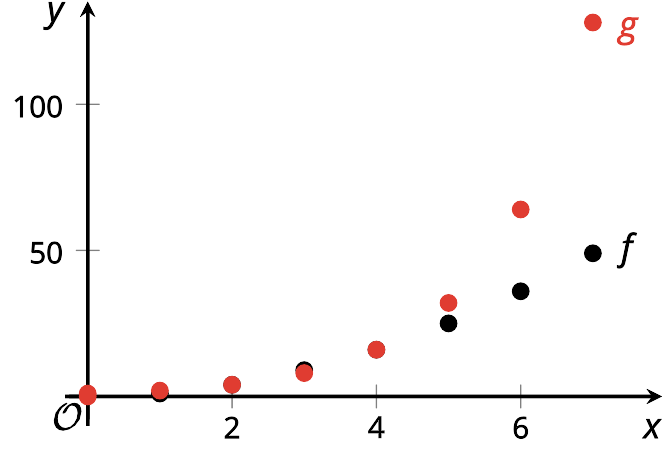 3 Comparing Two More FunctionsStudent Task StatementHere are two functions:  and .Investigate the output of  and  for different values of . For large enough values of , one function will have a greater value than the other. Which function will have a greater value as  increases?Support your answer with tables, graphs, or other representations.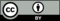 © CC BY 2019 by Illustrative Mathematics, step number, number of small squares012345678, step number, number of small squares012345678